Manual on Standard Operating Procedures (SOP’s) and Critical Control PointsHarvest data PhenotypingThis Standard operating procedures were updated with EMBRAPA activities and procedures using the IITA file available at this link.Harvest data collectionOutlineObjective of harvest data collectionTraits of interest in harvest data collectionDescriptors and scoring systemMaterials neededStandard Operating Procedures and Critical Control PointsObjective of harvest data collectionTo obtain data for agronomic traits for final decision on clone selectionTraits of interest List of trait is present in appendix 1Descriptors and scoring systemAs indicated in the appendix 1Materials needed1x Tablet or mobile device with fieldbook app1x Power bank2x Portable scale with accuracy of 100 grams with maximum load of 45 kilos1x Hook to grab the plants bunch1x sisal rope roll3x machete3x picks0.5 Liters of chlorine solution (Soup + liquid Chlorine + water)0.5 liters of 0.5% iodine solution4x Sprayers to apply the chlorine solution in machetes and iodine solutionOnion bags per plotPlot self-tie labels of the trial1x Notebook for annotation3x Pencil1x Erasor1x Pencil sharpener3x Batteries 9 volts1x Battery charger3x Pen marker3x Pocket knifes1x Tent coverTable 1. Standard Operating Procedures (SOP) and Critical Control Point (CCP) for harvest data collectionDry matter content determinationStandard operation procedures for dry matter (DMC) using oven dry and specific gravity methodologyOutlineObjective of DMC determinationSampling procedure Methodology for Oven dry and Specific gravity methodsStandard Operating Procedures and Critical Control PointsObjectives of DMC determinationTo determine the percentage of dry weight in roots of clonesSampling proceduresOven dry method:Materials needed3x medium sized root samples per plot1x Plastic bowl of 15 liters per plot1x Aluminum container per plot3x knifes3x cutting tables1x Tablet or mobile with fieldbook appPlots sticky labels1x Power bank2x electronic scalePlot labels of the trial1x Notebook for annotation3x Pencil1x Erasor1x Pencil sharpener1x Air-forced ovenProceduresReceive the root samples from the fieldChange the roots from onion bags to plastic pots (15L) with the plot labelWash the rootsCarefully peel the roots removing outer and inner skin (do not scrape flesh)Cut the root into pieces the middle part of the rootWeigh ~200 grams into well labelled aluminum bowl and note the fresh weight (FW) information in fieldbook appLet the samples dry in oven at a temperature of 70°C for 72 hours Take the dry weight (DW) and compute DMC (%) using the following formulaSpecific gravity method:Materials needed5kg of fresh root (without the extremities)1x Tablet or mobile with fieldbook app1x Power bank2x Portable scale with accuracy of 10 grams with maximum load of 10 Kilos1x basket for the roots1x Iron structure to support the scales1x sisal rope roll1x Barrel fully with water3x machete3x picksOnion bags per plotPlot self-tie labels of the trial1x Notebook for annotation3x Pencil1x Erasor1x Pencil sharpener3x Batteries 9 volts1x Battery chargerProceduresCollect ~5Kg of medium to large sized rootsCarefully remove dirt from root skin and the root extremitiesTake the weight of root samples with portable scale using basket in the air and in the container fully with waterEstimate DMC on specific gravity using the following formula (Kawano et al., 1987):Table 2. Standard Operating Procedures (SOP) and Critical Control Point for dry matter content determination (Oven method)Table 3. Standard Operating Procedures (SOP) and Critical Control Point for dry matter content determination (Specific gravity method)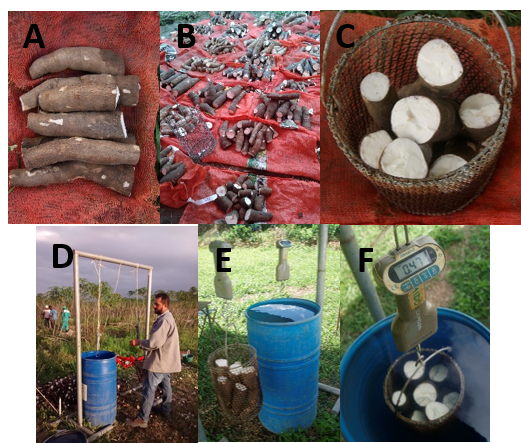 Figure 1 - Standard operating procedures for dry matter content estimation by specific gravity methodology. A – cut roots per plot; B – root samples ready to be measured; C – root samples in the basket; D – Iron structure used to support the scales; E – Weigh the ~5kg of root sample in air; F - Weigh the ~5kg of root sample immersed in waterHydrogen cyanide content determination by Picrato methodologyStandard operation procedures for hydrogen cyanide content using picrato methodologyOutlineObjective of hydrogen cyanide content determinationSampling procedure Picrato MethodologyStandard Operating Procedures and Critical Control PointsObjectives of hydrogen cyanide content determinationTo determine the main purpose for the clone if it will be recommended for starch industry or fresh root consumptionSampling proceduresPicrato methodology:Materials needed3-4x medium sized root samples per plot1x Roll of plastic bags with 1,000 units2x rolls of masking tape2x knifes2x cutting tables1x Petri dish3-4x Test tubes per plot3-4x Test tubes caps per plot3-4x Test tubes grids3x Bunch of paper towel3x Reels of filter paper Whatman n° 11x Scissor1x Tweezer1x Medicine dropper bottle1 liter of toluene1 liter of picrato solution1x Tablet or mobile with fieldbook app1x Notebook for annotation3x Pencil1x Erasor1x Pencil sharpenerPicrato solution preparationMaterials needed for 200mL of picrato solutionMix 0.5 grams of picric acid (C6H3N3O7) in 50mLiter of waterMix 2.5 grams of sodium carbonate in 50mLiter of waterThen mix the previously solutions to prepare the picrato solutionProceduresReceive the root samples from the fieldRemove the soil adherent to the rootsCut the filter paper in small pieces of 1cm x 6cm, it should enter easily in the test tubeCut 1-2 small root pieces from the middle of root per root replicate per plotPut 1-2 root pieces per test tube, add 5 drops of toluene to test tubeImmerge one filter paper in the picrato solutionInsert and attach the filter paper in the top of the test tube with the test tube capLeave the samples in a light temperature protect room for 24 hoursEvaluate the final color of each filter paper with color palette for picrato methodology (Figure 2)Clean the test tubes wearing face maskTable 2. Standard Operating Procedure (SOP) and Critical Control Point for hydrogen cyanide content determination by Picrato methodology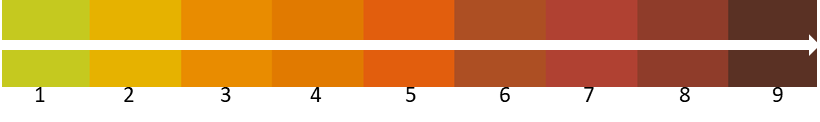 Figure 2 – Color palette for picrato evaluation, 1 corresponds to a sweetest cassava while 9 to a bitterest cassavaAppendix 1. Trait classification for data collection at harvest1 Brazilian stem color characterization has the following visual scoring: 3 - orange; 4 - yellowish green; 5 - golden; 6 – light brown; 7 - silver; 8 - gray; 9 – black brown.2 Brazilian stem cortex color has the additional color Purple.s/nStandard Operating ProceduresCritical Control Points1Write and understand the protocol for the harvesting activity and obtain approvalValidate written protocol2identify the harvesting team and assemble all necessary materials using the checklistEnsure all equipment are functioning properly3Install the Tent cover to cover the harvesting team in rainy daysThis reduces the missing teamworkers due sickness4Determine the net plot and avoid border plantsConsult the field records where necessary5harvest plot by plots to prevent mixing errors with picks to avoid breaking the rootsValidate each plot before harvest. Look carefully to avoid leaving roots in soil.6Specify where and when to stop the harvest in each day considering the analysis to be carried by the laboratoryBe guided by the quantity of samples the lab can analyze per day7Count the plant number per plot, while harvesting plants per plotKeep looking for rooted roots in plants while harvesting8Take all necessary data from stem part of the plant (characterization – Appendix 1)Trained personnel should be involved in weighing and recording9Use machetes to detach the roots after pullingClean the machetes with chlorine solution, to avoid spread diseases. 10Pick, count, and weight an appropriate and sufficient root samples for dry matter by oven and specific gravity method, Cyanide content analysis (Picrato methodology), and starch content Ensure samples are well labeled and avoid mixed up 11Root samples must get to the laboratory in time (8:00am - first samples, 9:30am - last samples of the dayAvoid lost plot labels while carrying the vehicle with the onion bag fully with roots12Take root data (characterization – Appendix 1). In Waxy trials spray the iodine solution in a cut root to evaluate the presence of waxy starch in rootsTrained personnel should be involved in weighing and recording13Weight the plants bunch of each plotRemember that some plots may have more than one bunch plants14Prompt submission of data to the analyst15Upload the data into Cassavabases/nStandard Operating ProceduresCritical Control Points1Barcode labeling of all selected samples generating using cassavabaseEnsure the sticky labels are available2Receive the roots from the field in the laboratoryAvoid to lose labels and roots from the onion bags during the transportation3Change the roots from the onion bags to plastic bowlsAvoid to lose the plot labels4Roots should be washed from soil and the root stalk cut offEnsure samples are relatively clean and that non suitable roots (rotted) and root parts (stalks, fibrous) are not used5Roots should be peeled, cut in pieces, and changed to aluminum bowlsEnsure samples are relatively clean and only the outer and inner skin were removed6Calibrate and level the scale before use and ensure the unit of measurement is in gramsEnsure that the scale properly calibrated, leveled, and set to measure in grams with “g” displayed7~200 grams of cube sampled should be weighed and dry in the oven.Take note of fresh weight in fieldbook app8Proper labeling the air-forced oven levels with the entry day of samplesReport cases of sample(s) without label9Set all samples in the oven at the temperature of 70°C for 72 hoursAlways check oven temperature at intervals and ensure functionality.10Weigh samples in bathes from the oven for ease of traceabilityReport any missing samples to supervisor immediately after weighing.11Ensure the sensitive scale is shielded from wind, in a table without vibrations, and tared the scale with an aluminum bowl before taking the measurementsTared the scale before start to weight and check at intervals if the scale is tared correctly12Upload the data into Cassavabases/nStandard Operating ProceduresCritical Control Points1Barcode labeling of all selected samples generating using cassavabaseEnsure the extreme of the plots self-tie labels are available2Collect ~5Kg of medium to large sized roots, put these roots in a onion bag, and staple the label at the onion bagThe roots selected should represent the plot, check if there is staples in stapler to avoid lose labels3Roots should be cleaned from sand, cut the roots extremities (Figure 1A and 1B)Ensure samples are relatively clean and that non suitable roots (rotted) and root parts (stalks, fibrous) are not used4Assemble the iron structure (Figure1D), then tie the two portable scales in the structure, put the barrel fully of water below one of the scale, and calibrate scale before use and ensure the unit of measurement is in gramsEnsure that you are using the correct scale, if the scale is properly calibrated, and configured to measure in grams5Weigh the ~5kg of root sample in air (Figure 1E), and in water (Figure 1F)Ensure that the root samples is totally immersed and suspended in water6Change the water if the water is getting turbid sand and dirt, this will influence the resultEnsure removal of foreign bodies (sand and dirt) from samples before weighing7Upload the data into Cassavabases/nStandard Operating ProceduresCritical Control Points1Receive 3-4 roots per plot from the field in the tent coverAvoid to lose labels and roots during the transportation2Write previously the plot information in test tubesTrained personnel should be involved in writing plot information3Enhance that there is enough toluene, picrato solution before start the activitiesReport any missing materials to supervisor immediately before finishing it4Add a small amount of picrato solution to the petri dish, and toluene to the medicine dropper bottle5Each root should be cut in 1-2 small piecesEnsure samples are relatively clean6Put the 1-2 root pieces with 5 drops of toluene into the test tubeUse carefully the test tube identified with the correct plot information7Immerge the filter paper at the picrato solution using the tweezerEnhance to completely immerge the filter paper at the solution8Remove the excess of picrato solution in filter paper with a paper towel9Attach the filter paper with the cap while closing the test tubeDo not allow the contact of toluene with the filter paper10Leave the samples in a room without light and room temperature for 24 hoursDuring the transportation do not allow the contact of toluene with the filter paper, and the light exposure11Evaluate the final color of each filter paper with color palette for picrato methodology (Figure 2) and fill fieldbook trial template with the notesMake the comparison always with the same room light pattern to avoid light inference in your evaluation12Upload the data into Cassavabases/nTraitTrait ID - CassavabasescoreDescription and scoring scale1Plants harvestedCO_334:0000434countNumber of plants harvested and counted2Root numberCO_334:0000011countnumber of roots harvested and counted3Marketable root number countingCO_334:0000169countCount of the number of storage root sizes visually adjudged to be big and weigh above one (1) kilogram4Non-marketable root number countingCO_334:0000168countCount of the number of storage root sizes visually adjudged to be small and less than one (1) kilogram5Fresh root weight (Kg)CO_334:0000012weighingTotal fresh weight of storage roots harvested per plot measured in kilogram (kg)6Shoot Weight(Kg)CO_334:0000016weighing Total fresh weight of harvested foliage and stems in kilograms per plot5Root lengthCO_334:0000450measureRoot length in cm6Root shapeCO_334:0000020visual1 = Conical2 = Conical-cylindrical3 = Cylindrical4 = Fusiform5 = Irregular6 = Combination of shapes7storage root periderm colorCO_334:0000064visual1= White or cream, 2= Yellow, 3 = Light Brown, 3 = Dark brown8storage root cortex colorCO_334:0000115visual1=White or Cream, 2 = Yellow, 3 = Pink, 4 = Purple 9storage root pulp colorCO_334:0000021visual1 = White or cream, 2 = Yellow, 3 = Pink10ease of peeling root cortexCO_334:0000308visual1 = Easy to peel2 = moderately difficult3 = Difficult to peel11rotted storage root countingCO_334:0000084countA count of the number of rotted storage roots per plot at the time of harvest12Plant heightCO_334:0000018measureVertical height of plants from the ground to top of the canopy measured in centimeter (cm)13Plant vigorCO_334:0000220visual1= Very little vigor2 = Little vigor3 = Fair4 = Vigorous5 =Very vigorous14Plant architectureCO_334:0000099visual1 = Excellent, upright plants with no branching2 = Good, upright plants with high branching (>= 1m)3 = Fair, plants with medium branching (>0.5m <= 1m)4 = Bad, plants with low branching (<0.5m)5 = Very bad, plants with low branching (<0.5m) and thinner stems15Stem colorCO_334:0000062visual1Visual scoring of stem color with 1 = silver green, 2 = light brown or orange, 3 = dark brown, 4 = dark green, and 5 = golden16Stem cortex colorCO_334:0000261visualObserve from the middle third of the plant. Make a small shallow cut and peel back the epidermis, score as:1 = orange, 2 = light green, 3 = dark green, 4 – purple217Stem epidermis colorCO_334:0000262visualVisual scoring of stem color. Peel epidermis back and look at underside of epidermis (skin). Scored as:1 = cream, 2 = light brown, 3 = dark brown, 4 = orange